ДЕПАРТАМЕНТ ОБРАЗОВАНИЯ ГОРОДА МОСКВЫ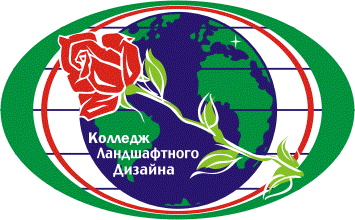 ГОСУДАРСТВЕННОЕ БЮДЖЕТНОЕ ОБРАЗОВАТЕЛЬНОЕ УЧРЕЖДЕНИЕ СРЕДНЕГО ПРОФЕССИОНАЛЬНОГО ОБРАЗОВАНИЯКОЛЛЕДЖ ЛАНДШАФТНОГО ДИЗАЙНА №18Разработка урока по культуре речевого общения.«Учимся благодарить»Исполнитель: преподавательУрсакова Ольга АлександровнаМосква, 2012Урок по культуре речевого общения.Тема: Учимся благодарить.Цель урока: Формирование новых знаний, умений и навыков по культуре речевого общения.Тип урока: Комбинированный.На уроке решаются следующие задачи:1.Знакомство с речевыми формулами.2.Знакомство со структурой ситуации благодарности.3.Закреление полученных знаний.Оборудование урока: компьютер, проектор, экран.Подготовка к уроку:1)творческие задания 3 группам учащихся: собрать слова благодарности, используемые в транспорте, магазине, среди учащихся в колледже;2)подобрать отрывки из фильмов с изображением ситуаций в транспорте, в магазине, учащиеся колледжа в раздевалке, в библиотеке, в столовой.3)учащиеся готовят диалоги.Ход урока.I.Вступительное слово учителя:Мы ежедневно здороваемся и прощаемся, обращаемся к кому-нибудь с просьбой,благодарим за труд,за любезность,извиняемся,если допустили какую-нибудь оплошность.И во всех этих ситуациях нашими неизменными спутниками выступают волшебные слова-слова речевого этикета.Кто знает сколько раз в день мы произносим слово здравствуй,прощай,благодарю Вас,спасибо, извините,пожалуйста,каждый раз одаривая улыбкой того,кому мы их адресуем.Первоначальный  благодарный смысл некоторых этикетных слов уже утрачен или утрачивается.Об этом напоминает нам в своём стихотворении поэтесса Веселовская:Слова с рожденья ждёт жестокий выбор-Не всякий возглас в речи выжить мог.Но вот звучит во все века спасибо-Спаси,мол,брат,тебя за это Бог!Касаются веков сквозные грани,И снова в нас преемственность жива,И из старинныхлучших пожеланий Кроятся наши русские слова.Вот из такого старинного русского пожелания «спаси бог» и родилось слово спасибо - одно из самых распространенных в русском языке этикетных слов.  А в какой жизненной ситуации мы его употребляем? Конечно,в ситуации благодарности.II.Объявление темы и целей урока.Итак,тема нашего урока:«Учимся благодарить»(записывается в тетради). А каково лексическое значение слова благодарность?(Уч-ся высказывают свои мнения.)-Спасибо.А какое толкование дано в словаре С.Ив.Ожегова?(Ученик читает словарную статью)Благодарность-чувство признательности к кому-нибудь за оказанное добро,внимание.(Запись в тетради.)А выразить это чувство помогают нам специальные этикетные слова,которые есть в русском языке.Назовите их.(Уч-ся вспоминают знакомые им формы благодарности:спасибо,большое спасибо,благодарю Вас,очень признательна.)Вы назвали четыре слова. Много это или мало? Ка вы считаете,ребята? Я тоже думаю,что это очень мало. Но,может быть,пополнят этот небольшой список ваши одноклассники,вернувшиеся из творческой командировки? Они наблюдали,как используются слова благодарности в окружающей нас жизни. Пожалуйста,ребята,вам слово.Уч-ся знакомят класс с результатами наблюдений.Группа №1. Мы исследовали употребление слов благодарности в общественном транспорте. (На экране сценка «В транспорте».)Выяснили,что люди благодарят в следующих случаях:когда1)передают деньги на билет;2) кто-то кому-то уступает место;3) водитель продал им билет. Чаще всего употребляют слово спасибо,иногда благодарю Вас. К сожалению,нередко за услугу никак не благодарят.Группа№2. Наш объект наблюдения- роднойколледж,а именно:раздевалка,столовая,библиотека.(На экране сценки из жизни учащихся.)Наши результаты в общем-то совпали с результатами наблюдений первой группы. Чувство благодарности чаще всего выражается в словах спасибо и большое спасибо.Группа№3. Удручающее впечатление произвело на нас общение в магазине. Практически не слышали,чтобы кто-то благодарил продавца.(На экране ситуация «Покупатели в магазине».)III. Следующий этап урока посвящается формированию новых знаний,умений и навыков.1) Знакомство с речевыми формулами.Учитель благодарит ребят за предоставленный материал и сообщает:-А вот исследователь русского речевого этикета Н.Ив. Формановская в одной изсвоих книг предлагает 28 слов и выражений,с помощью которых человек может поблагодарить другого. Некоторые из них мы выписали (выражения выведены на экране). Вот послушайте(читает список,уч-ся записывают в тетрадь).СпасибоБлагодарю ВасЯ вам очень признателенЯ вам многим обязанаУ меня нет слов,чтобы отблагодаритьКак я вам благодарен!Моя благодарность не знает границЯ хочу отблагодарить васВы очень любезныЯ тронута вашим вниманиемЭто очень мило с вашей стороныВы меня так выручили!Смотрите,какое богатство!Им мы будем постепенно овладевать. Конечно, за один урок нам не запомнить все эти слова и выражения. Мы лишь постараемся обогатить свою речь некоторыми из них,будем учиться употреблять их в речи.2) Знакомство со структурой ситуации.-Давайте мы с вами представим себе любую ситуацию благодарности. Например,такую.Учитель подходит к Оле К.-Оля,дай мне на минуточку учебник.-Возьмите,пожалуйста.-Большое спасибо,Оленька.-Что вы,не за что.Была ситуация благодарности? (Уч-ся отвечают согласием). Из каких же компонентов она состоит? Во-первых участники. Их два:Оля-человек, которого благодарят,я-человек,который благодарит. Но ситуация благодарности не возникает на пустом месте. Ведь благодарят за что-то,за какую-то услугу. В данном случае за учебник. Итак,в ситуацию благодарности входят три основных компонента(запись в тетради):а) человек,которого благодарят;б)человек,который благодарит;в)услуга .Затем выполняется упражнение на узнавание компонентов ситуации благодарности в общении литературных героев,например в сказке А.С. Пушкина:…Ей царевна,говорит: «На ж,лови!»- и хлеб летит.Старушонка хлеб поймала; «Благодарствую»- сказала.- « Бог тебя благослови…»Далее проводится практическое занятие,цель которого-учиться благодарить,учитывая особенности компонентов ситуации благодарности.Задача №1. Вы едете в маршрутке и попросили соседа предать ден6ьги на билет. Он выполнил вашу просьбу. Как поблагодарить человека за данную услугу? Выберете из двух вариантов правильный:-Благодарю,-Моя благодарность не знает границ.(Надо использовать первое выражение, так как вторую формулу-я думаю,употребляют,если услуга очень велика,а в данном случае этого нет).-Совершенно верно,выбирая те или иные слова благодарности,мы должны учитывать меру услуги, её значимость.Задача№2. Вашей маме удачно сделали очень сложную операцию. Как вы поблагодарите врача?-Спасибо,доктор.-Доктор,нет слов,чтобы выразить вам мою благодарность!(Я бы использовала второе выражение,так как слово спасибо при этих обстоятельствах не способно выразить всю степень моей благодарности).Не должны мы забывать и об участниках ситуаций общения. Послушайте несколько формул благодарности. Как вы считаете, люди какого возраста чаще всего употребляют эти слова:-Я вам чрезвычайно признательна.-Примите мою благодарность.-Вы очень внимательны.-Ваша любезность меня ко многому обязывает.Уч-ся отвечают,что данные выражения используют люди старшего поколения.Согласна с вами. А почему? Посмотрите,с помощью этих формул чувство признательности выражается полнее,глубже,а понимание этого приходит с годами,когда люди умудрены жизненным опытом.Послушайте ряд диалогов и попробуйте определить характер взаимоотношений участников,их возраст. (Диалоги проигрываются учащимися).Диалог №1.–Я принёс тебе книгу.–Спасибо,Петя!–Не стоит,за что же.Диалог №2.-Верочка,как тебе благодарна за то,что ты помола Андрюше исправить двойку!-Ну что вы,Анна Васильевна,не надо благодарить меня. Андрюша сам очень старался.Диалог №3.-Дорогой Семён Осипович! Разрешите поздравить Вас с днём рождения!-Благодарю вас,друзья мои,я очень тронут…Диалог №4.-Ольга Петровна, у меня нет слов,чтобы отблагодарить Вас за вашу заботу и внимание,которым Вы меня окружили.-Что вы,Елена Борисовна,мне было так приятно! Вам спасибо, что Вы приняли приглашение. Приезжайте ещё.-Большое спасибо.А сейчас попытайтесь,используя формулы благодарности, с которыми вы сегодня познакомились, и, учитывая особенности компонентов ситуации благодарности,составьте  письменно диалоги по следующим ситуациям:1) Ученик благодарит своего одноклассник за то,что он принёс почитать интересный журнал.2)Вы благодарите маму за очень вкусный ужин.3)Пожилой человек благодарит женщину,которая уступила ему место в автобусе.(Уч-ся работают по рядам).IV.Итоги урока:-Сегодня мы учились благодарить. Мы старались пополнить свой словарь формулами благодарности,учились использовать их в своей речи. Эти умения очень важны. Ведь поблагодарить человека в нужную минуту,сделать это тактично,вежливо-значит подарить ему капельку солнца,радости. Недаром в слове благодарность два  корня.Благодарить-значит дарить людям благо,дарить людям добро.V.Домашнее задание.Написать мини сочинение, включив в него ситуацию благодарности.